ОВРУЧКАПАЛЬБОМГРУКПЕНАЛАПКУКЛАР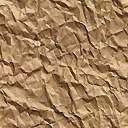 